UGANDA MANAGEMENT INSTITUTEPOSTGRADUATE DIPLOMA IN MONITORING AND EVALUATION (DISTANCE LEARNING)FACE TO FACE PROGRAMMEDPPM DL 2016/2017 Academic Year 6th Intake DPPM VI10-04-2017Module leaders:Kisitu Bruce                               Project and its environment      				Nuwagaba Innocent                          Project Monitoring and Evaluation			Quantitative Methods                     Kambugu Mayanja                      ActivityDate/TimeRoomIn ChargeMonday, 10/04/2017Monday, 10/04/2017Monday, 10/04/2017Monday, 10/04/2017DL Study Skills7.30 – 8.00 amDLD LabsMwogeza Resty/Dr. J BbuyeProject and its Environment8.30 am – 5.00pm  39Kinobi Paul/Innocent NuwagabaTuesday, 11/04/2017Tuesday, 11/04/2017Tuesday, 11/04/2017Tuesday, 11/04/2017 Project and its Environment8.30 am – 3.00 pm39Kinobi Paul/Innocent Nuwagaba Project Monitoring and Evaluation3:00 – 5.00pm39Nuwagaba Innocent/Mugabe Robert Wednesday, 12/04/2017Wednesday, 12/04/2017Wednesday, 12/04/2017Wednesday, 12/04/2017Project Monitoring and Evaluation8.30 – 5:00 pmDLD LabsNuwagaba Innocent/Mugabe Robert Quantitative Methods8.30 am – 5;00 pm39Kambugu/OthienoTHRUSDAY 13 APRIL 2017THRUSDAY 13 APRIL 2017THRUSDAY 13 APRIL 2017THRUSDAY 13 APRIL 2017Quantitative Methods8.30 am – 3.00 pm38Kambugu/Othieno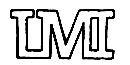 